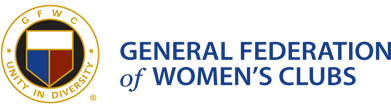 GFWC Woman’s Club of Westminster, Inc.Press ReleaseContact Mary Lou Poirier gloupoirier@gmail.com or 410-871-9102January 20, 2017.  Carolyn Seabolt and Clare Berent, Co-Chairs of the Arts Community Service Program of the GFWC Woman’s Club of Westminster, Inc. present a check in the amount of $250 to Sandy Oxx, Executive Director of the Carroll County Arts Council in support of the Council’s activities bringing the arts to our community.Visit our website at www.gfwcmd.org/clubs/western/westminster.womans.html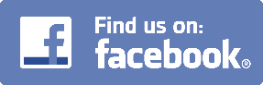 